В рамках программы «От Фрёбеля до робота»,  ребята группы «Почемучка» представили новые образцы воздушного транспорта. Здесь можно увидеть исследовательский самолёт, самолёт-вездеход, пожарный самолёт и даже самолёт - тренажёр для Детей.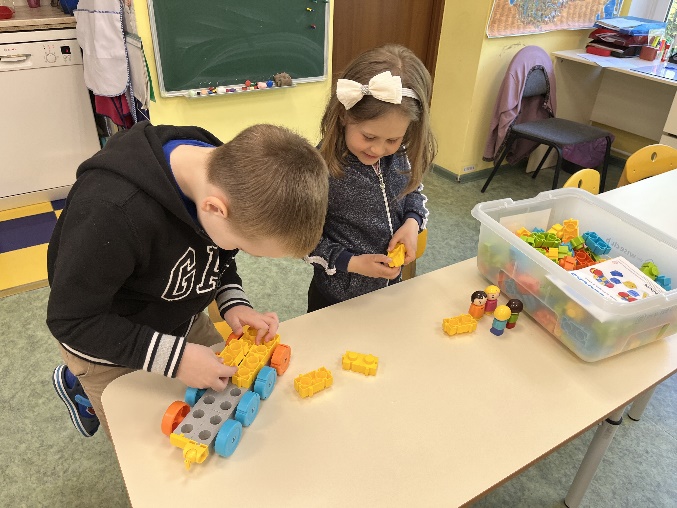 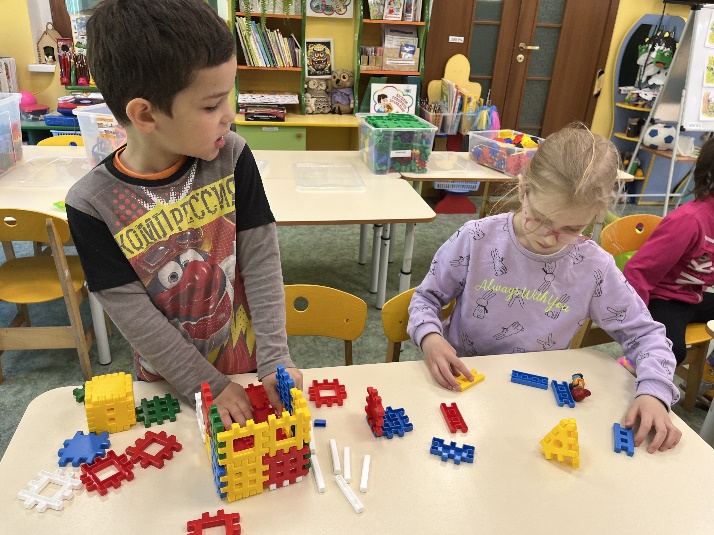 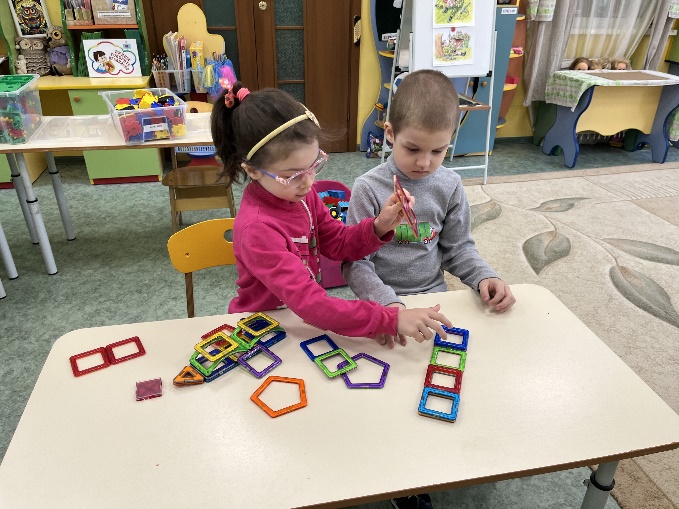 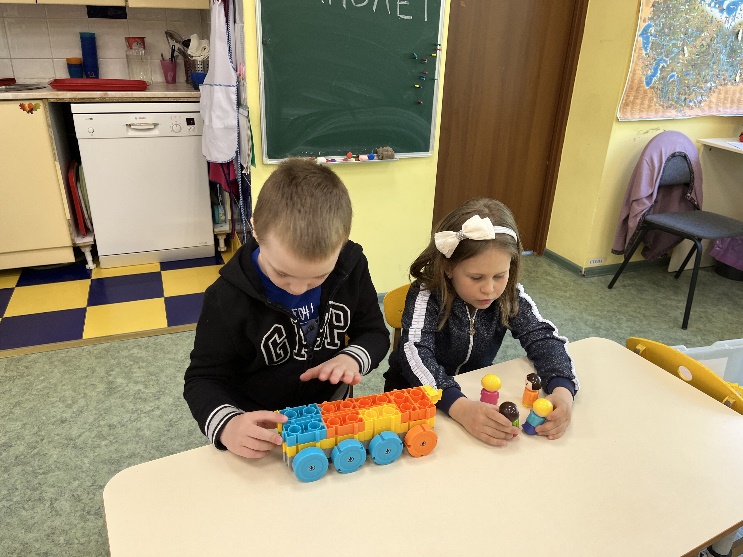 